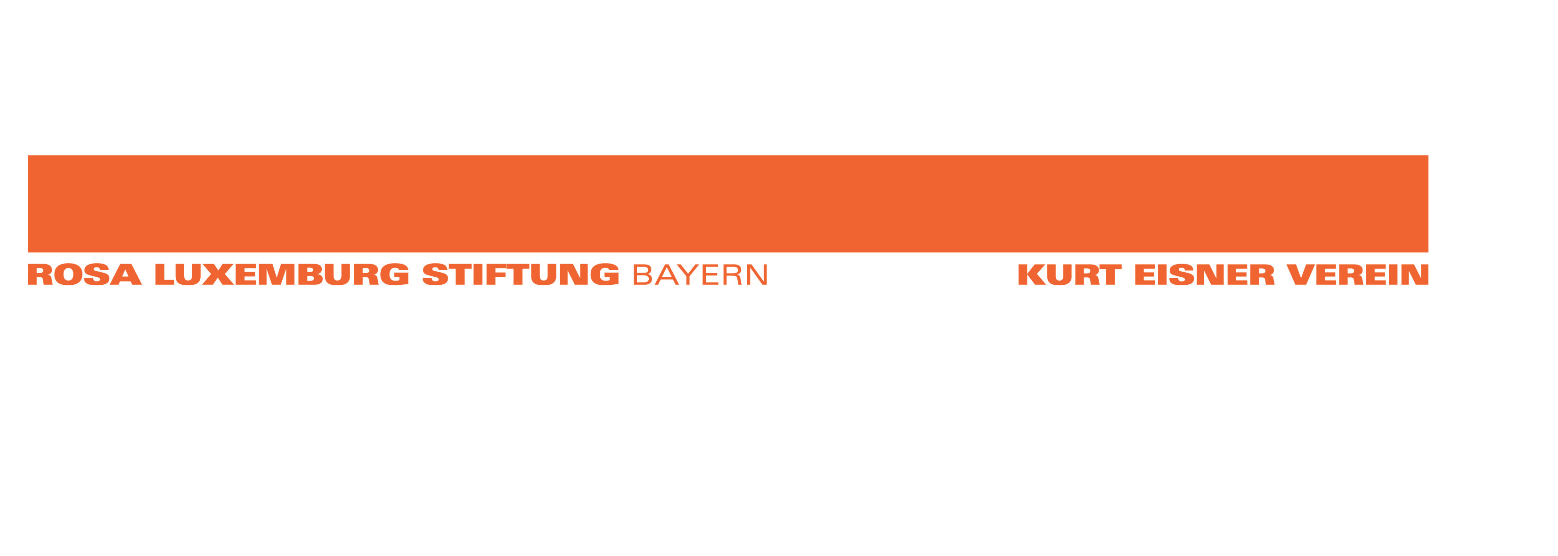 Projektantrag beim Kurt-Eisner-Verein für politische Bildung in Bayern e.V./Rosa-Luxemburg-Stiftung Regionalbüro Bayern, Westendstraße 19, 80339 München	Geschäftsstelle Nürnberg/Fürth, Königstraße 95, 90762 Fürth
bitte nicht handschriftlich ausfüllen, sondern digital per Email an julia.killet@rosalux.org (Oberbayern, Schwaben, Oberpfalz und Niederbayern) bzw. niklas.haupt@rosalux.org (Mittelfranken, Unterfranken, Oberfranken)Finanzierungsplanung zum ProjektWurden oder werden für das eingereichte Projekt Finanzierungsanträge bei anderen Einrichtungen gestellt; wenn ja, bei welchen?ja, und zwar bei: Datum/ Unterschrift der/des Projektträger*inAntragsteller*in (Gruppe, Organisation)Projektverantwortliche*r (Anschrift/Telefon/E-Mail)Titel des ProjektesDatum, Ort, UhrzeitInhaltliche BeschreibungVeranstaltungsformDas Projekt wird umgesetzt im Rahmen eines/einerO            Abendveranstaltung. Dauer ca. _________ Std.O            Seminar über _______ TageO            Sonstiges, und zwar: ________________________________.Referent*innenGesamtbetrag, der beim KEV beantragt wirdWelche Fragestellung / welches Erkenntnis-interesse wird mit der Veranstaltung verfolgt?Inwiefern setzt sich das Thema mit der Kritik der politischen Ökonomie auseinander?Inwiefern werden Geschlechterverhältnisse / Genderfragen thematisiert?An welche Zielgruppen richtet sich die Veranstaltung?Gibt es Kooperations-partner*innen? Wenn ja, welche?Wie ist die Öffentlichkeitsarbeit angedacht?nein1. Personalausgaben gesamt ((1.1.) bis (1.3.))1.1. dar. Werkverträge1.2. dar. Referent*innenhonorare1.3. dar. sonstige (auf gesondertem Blatt mit Erläuterung/Begründung)2. Sächliche Verwaltungsausgaben gesamt ((2.1.) bis (2.7.))2.1. dar. Mieten2.2. dar. Reisekosten2.3. dar. Unterkunft/Verpflegung2.4. dar. Porto2.5. dar. Druck- Kopierkosten2.6. dar. sonstige (Nachweis ggf. mit Begründungen auf gesondertem Blatt)Gesamtkosten (Summe (1) und (2))3. Einnahmen gesamt (Summe (3.1.) bis (3.5.))3.1. dar. Eigenmittel des/der Projektträger*in3.2. dar. Einnahmen aus Teilnehmer*innenbeiträgen3.3. dar. Anteil des Kurt Eisner Vereins3.4. sonstige Einnahmen (Nachweis auf gesondertem Blatt)3.5. dar. Finanzierungsanteile Dritter